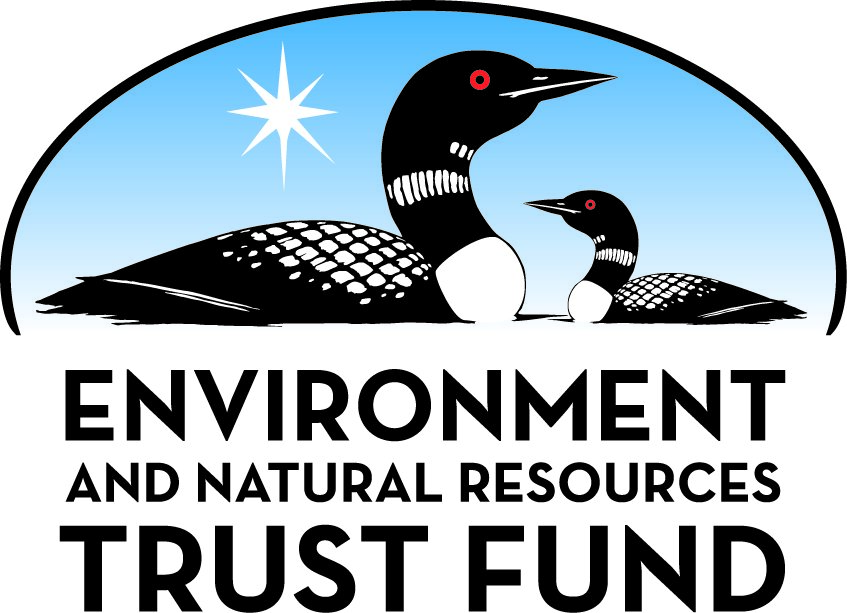 Environment and Natural Resources Trust Fund2022 Request for ProposalGeneral InformationProposal ID: 2022-084Proposal Title: Sparking Curiosity Through Hands-on Environmental Education in MinnesotaProject Manager InformationName: Seth ThompsonOrganization: U of MN - College of Biological SciencesOffice Telephone: (605) 431-7747Email: thom2587@umn.eduProject Basic InformationProject Summary: We will provide teacher professional development, inquiry-based classroom activities, and sustained mentorship to deliver high quality environmental education to high school students in both the Twin Cities and Greater Minnesota.Funds Requested: $298,000Proposed Project Completion: June 30 2025LCCMR Funding Category: Environmental Education (C)Project LocationWhat is the best scale for describing where your work will take place?  
	StatewideWhat is the best scale to describe the area impacted by your work?  
	StatewideWhen will the work impact occur?  
	During the Project and In the FutureNarrativeDescribe the opportunity or problem your proposal seeks to address. Include any relevant background information.Many of the Minnesota’s most pressing issues have an environmental basis, from the rapidly changing climate to sustaining clean water and agricultural production. Understanding our planetary system is crucial for maintaining human health and achieving a future of sustainable development. Training a diverse pool of highly skilled individuals in environmental science is imperative for tackling these complex problems in MN and beyond. Yet, entry points into an environmental science career path are not always transparent and this can be an extraordinary barrier for students without consistent exposure to STEM career pathways. This is particularly true for students that identify as first generation college students, where navigating the nuances of higher education is already a challenge. In this proposal, we aim to deliver an innovative program that integrates teacher professional development, student-driven research experiences, and career exploration opportunities to raise awareness of pathways into environmental careers for first generation college students. Our program will be structured to achieve two specific outcomes : 1) to increase awareness of possible environmental careers for potential first generation college students and 2) to promote increased interest in environmental careers by providing authentic science experiences in aquatic ecology for students and teachers.What is your proposed solution to the problem or opportunity discussed above? i.e. What are you seeking funding to do? You will be asked to expand on this in Activities and Milestones.In this program, we offer authentic environmental science education to MN high school students by developing strong teacher-scientist partnerships. We will recruit teacher partners from both the Twin Cities and Greater Minnesota (with particular emphasis on communities with high potential for first generational college students) to create a learning ecosystem of world-class content experts, high school educators, and environmental professionals. This environmental education network will increase students skills, knowledge, and awareness of environmental career pathways and water conservation science. We propose a multifaceted approach combining teacher professional development, sustained student mentorship, and career exploration programs that will support a dozen teachers and over a thousand Minnesota students over the course of the project. Our teacher professional development will provide training in relevant environmental research practices (including field sampling and data analysis) that they can bring back to their classroom. Additionally, each participating teacher will be given an activity that will allow them to integrate a guided research experience focused on water quality into their classroom activities. We will support these activities with a mobile lab. By integrating these existing activities into the classroom curriculum, each participating teacher will provide authentic science education for hundreds of students annually.What are the specific project outcomes as they relate to the public purpose of protection, conservation, preservation, and enhancement of the state’s natural resources? This project will result in hands-on, outdoor education for over a thousand Minnesota High School student. Our mobile laboratory will allows us to bring this authentic science programming to rural communities that have traditionally been excluded from these types of partnerships with the University of Minnesota because of their geographic distance from the Twin Cities campus. These experiences and access to world-class scientific resources (both material and human) will promote enhanced knowledge and skills for protecting Minnesota's water. Additionally, our teacher programming will create a cohort of strong scientific mentors that will enhance our impact for years to come.Activities and MilestonesActivity 1: Teacher Professional DevelopmentActivity Budget: $100,000Activity Description: 
Teachers will participate in short (2-3 day) field experiences with Co-PI Hamilton’s group to gain hands-on experience in biogeochemical research. These experiences will include both field and laboratory work and take place at the teachers school site, to provide an experience directly translatable to the school year. Following these “crash courses” participating teacher partners will be provided with an inquiry-based activity (and supplies) to implement with their students. In these activities students will measure various water quality parameters (oxygen, algal biomass, nutrients, water clarity) on a local system. Data will be made available through an online portal that will connect the classrooms participating across the state. In this fashion, we will create a grassroots network of teachers/students engaging in community science in MN throughout the year. During this time, teachers will learn about state-of-the art research, receive training in up-to-date laboratory methods and approaches, and work alongside professional researchers.Activity Milestones: Activity 2: Classroom Activities with Sustained MentorshipActivity Budget: $175,000Activity Description: 
After participating in the summer crash courses, teachers will be provided an inquiry-based curriculum to implement with their students. Students complete a guided experience by performing basic monitoring on a water body near their school (temperature, pH, oxygen, carbon, nitrogen, etc) and collecting basic data on vegetation and invertebrate community composition. Student generated data will be made publicly available through an online portal to build a network of high school students that are engaging in our program and promote data sharing among participants. Students will be able to leverage this network to analyze how changing ecosystems may impact organisms and compare their water quality measurements from their own lake to other systems in Minnesota. In addition to the classroom activities described above, members of Co-PI Hamilton’s lab will mentor extracurricular research experiences for students that wish to engage with our material beyond the classroom. After completing the guided inquiry classroom activity, we will work with teachers to identify a subset of students that are interesting in committing to an extracurricular research experience over the remainder of the school year. These students will be assigned a mentor from Hamilton’s lab and develop and complete their research project.Activity Milestones: Activity 3: Career ExplorationActivity Budget: $23,000Activity Description: 
Beyond connecting students with a mentor from Co-PI Hamilton’s lab, we will host quarterly career panel discussions with environmental professionals across academia and industry. We will host these panels digitally to increase access for participations for all of our program patterns. Additionally, we can record these career panels and make them broadly available to our networks and through our online portal so that participants that are unable to join in real-time can still view the panels at their convenience. These discussions will introduce students to the many environmental career opportunities and will focus on career journeys and emphasize the steps taken to obtain an environmental career. For each career panel, we will identify a new focus theme (for example, water resource management, aquatic science research, environmental education etc) so that participants can gain understanding of the full breadth of potential careers. We will leverage our personal networks to recruit professionals to participate in these digital career panels. Finally, students from the participating classrooms will be invited to a Summer Expo hosted on the UMN campus. During this time, students will disseminate the results of their extended research projects and connect with other program participants and environmental science professionals.Activity Milestones: Project Partners and CollaboratorsLong-Term Implementation and FundingDescribe how the results will be implemented and how any ongoing effort will be funded. If not already addressed as part of the project, how will findings, results, and products developed be implemented after project completion? If additional work is needed, how will this be funded? 
We have structured our program to maximize sustainability even after the granting period ends. For example, we will provide classroom sets of materials for the inquiry activity for each teacher participant so they can continue to run their activities even after the granting period has ended. Additionally, while in person support for classroom work is preferable, we will offer continued support in the future through digital classroom visits and virtual support for future iterations of the classroom activities. We will also be able to maintain key aspects of the sustained mentorship post grant through strategic collegiate investments.Project Manager and Organization QualificationsProject Manager Name: Seth ThompsonJob Title: Director of OutreachProvide description of the project manager’s qualifications to manage the proposed project. 
Seth K. Thompson is the Director of Outreach for the College of Biological Sciences at the University of Minnesota and Co-Director of the College's Impact Exchange. He brings over a decade of experience in implementing public engagement and outreach programs to our team. Currently, he oversees the College's outreach programs, including the InSciEd Out Program Twin Cities hub, Market Science, and the SciSpark Scholars mentorship program. He has worked with the InSciEd Out program for over 5 years, developing programming from the ground up that now serve over 3,000 students annually in the Twin Cities with a focus on communities underrepresented in science. He has extensive experience working with K-12 teachers, having provided professional development programming for over 75 teacher partners and maintains strong connections with K-12 teachers and administrators across the Twin Cities. Under his leadership, the Market Science program hosted over 60 community events last year resulting in over 9,000 interactions with Minnesotans. Additionally, he has expertise in STEM education research and multiple publications relating to inquiry-based science education and STEM equity. He has mentored over 20 undergraduate researchers and several graduate students. His role in the proposed project is to oversee all programming by working with potential district partners, recruiting new teacher partners, supervising student staff (both graduate and undergraduate) and managing the budget and administrative tasks of the proposed project. Details on his current projects and a list of publications can be found on his website (http://thom2587.wixsite.com/sciencewithimpact).Organization: U of MN - College of Biological SciencesOrganization Description: 
The College of Biological Sciences encompasses the full breadth and depth of biology with departments and graduate programs spanning the discipline. In 2019, CBS enrolled 2,235 undergraduates and 279 graduate students and had 152 faculty. CBS research and programming were supported by over 2,000 active grants totally over $28 million in external funding, including awards from the National Institutes of Health, the National Science Foundation, and the U.S. Department of Agriculture, among others. 
Earlier this year, the College launched the Impact Exchange to provide centralized support and vision for the College’s outreach programs and foster a more holistic approach to community engagement. The Impact Exchange will serve as a multidisciplinary hub for innovation and training, leveraging the talents found across the University of Minnesota system to bring together experts in communication, design, and science to offer innovative training in science communication for members of the University of Minnesota community that will further support the community engagement and outreach mission. This newly formed "engagement ecosystem" provides the College with a centralized effort to connect with the broader community through public events and community-embedded programs.Budget SummaryClassified Staff or Generally Ineligible ExpensesNon ENRTF FundsAttachmentsRequired AttachmentsVisual ComponentFile: Alternate Text for Visual ComponentImage shows our conceptual model for recruitment ecosystems and program structures...Optional AttachmentsSupport Letter or OtherAdministrative UseDoes your project include restoration or acquisition of land rights? 
	NoDoes your project have potential for royalties, copyrights, patents, or sale of products and assets? 
	NoDo you understand and acknowledge IP and revenue-return and sharing requirements in 116P.10? 
	N/ADo you wish to request reinvestment of any revenues into your project instead of returning revenue to the ENRTF? 
	N/ADoes your project include original, hypothesis-driven research? 
	NoDoes the organization have a fiscal agent for this project? 
	Yes,  Sponsored Projects AdministrationDescriptionCompletion DateRecruit first cohort of teacher participantsJune 30 2023Revise teacher professional development experience from teacher feedbackJanuary 31 2024Recruit final cohort of teacher participantsJune 30 2025DescriptionCompletion DateCreate mobile laboratory to support classroom activitiesJanuary 31 2023Deliver classroom activities to 1200 high school studentsJune 30 2025Support extracurricular research experiences for 60 Minnesota high school studentsJune 30 2025DescriptionCompletion DateRecruit potential career panel participantsDecember 31 2022Launch quarterly career exploration seminar seriesJanuary 31 2023Host annual summer symposium for participants to share their research experiences and network with professionalsJune 30 2025NameOrganizationRoleReceiving FundsTrinity HamiltonUniversity of MinnesotaCo-PIYesHailey SauerUniversity of MinnesotaGraduate Research AssistantNoCategory / NameSubcategory or TypeDescriptionPurposeGen. Ineli gible% Bene fits# FTEClass ified Staff?$ AmountPersonnelGraduate student (Academic)Graduate Student (academic year), Hailey Sauer: 25% academic support for all project periods. Sauer will collaborate with the Co-PIs to serve as a liaison between the Hamilton lab and the teacher partners during their classroom activities50.2%0.75$62,000Graduate student (Summer)Graduate Student (summer), Hailey Sauer: 50% summer support for all project periods. Sauer will collaborate with the Co-PIs to offer the summer teacher professional development and campus visit.16.6%1.5$24,000Undergraduate student (academic)Undergraduate students (academic): Assuming a pay rate of $15 per hour for undergraduate students, we request support for 20 hours per week in all project years. These hours would be distributed among 2 or 3 undergraduate students that would be recruited to participate in our outreach programming as mentors for K-12 students during their independent projects. They would also be available to support teachers during their activity implementation.0%1.14$37,000Undergraduate student (summer)Undergraduate students (summer): 40 hours per week of undergraduate student time to be split among 1-2 undergraduates serving as research mentors during the summer teacher professional development programming. The summer students will also help develop classroom activities and coordination of the Summer Expo.0%0.72$22,000Academic FacultyTrinity Hamilton, PhD, Co-PI: 8% paid effort (1 calendar month) per year for all project periods. Hamilton will be responsible for managing the scientific merit of the program and the alignment of outreach programming to most recent research in geomicrobiology. Hamilton will provide scientific mentorship and supervision for graduate and undergraduate students.26.7%0.24$41,000Sub Total$186,000Contracts and ServicesSub Total-Equipment, Tools, and SuppliesTools and Supplies$75,000 in year 1 to create the mobile laboratory. An itemized description of the costs are included below: Item	Unit Price	Quantity	Total Price	Vender Centrifuge	 $                   1,350 	2	 $             2,700 	Fisher MiniION Reagent Kit	 $                      600 	5	 $             3,000 	Nanopure MiniIION flow cell	 $                      900 	5	 $             4,500 	Nanopure Nanopore MiniION	 $                   1,000 	1	 $             1,000 	Nanopure Quibit Fluorometer	 $                   4,000 	1	 $             4,000 	Fisher Water Bath	 $                      450 	4	 $             1,800 	Fisher Hotplate/stirrer	 $                      300 	3	 $                900 	Fisher Vortex Mixer	 $                      275 	5	 $             1,375 	Fisher Shaker Table	 $                   1,100 	2	 $             2,200 	Fisher Portable Balance	 $                      450 	2	 $                900 	Fisher Portable Precision Balance	 $                      700 	2	 $             1,400 	Fisher Compound Scope	 $                      675 	20	 $           13,500 	Fisher Minigel Electrophoresis	 $                      400 	10	 $             4,000 	Fisher Power Supplies	 $                      400 	5	 $             2,000 	Fisher Incubators	 $                      550 	2	 $             1,100 	Fisher Pipette Sets	 $                      650 	10	 $             6,500 	Fisher MiniPCR Thermocylers	 $                   1,000 	6	 $             6,000 	Carolina  Beaker set	 $                        30 	10	 $                300 	Carolina  Flask Set	 $                        50 	10	 $                500 	Carolina  Graduate Cylinder Set	 $                        75 	10	 $                750 	Carolina  10L Carboys 	 $                      100 	5	 $                500 	Carolina  100 ml bottles	 $                        15 	24	 $                360 	Carolina  250 ml bottles	 $                        15 	24	 $                360 	Carolina  500 ml bottles	 $                        20 	24	 $                480 	Carolina  1000 ml bottles	 $                        25 	24	 $                600 	Carolina  Safey Goggles	 $                          5 	40	 $                200 	Carolina  Spectrophotometer	 $                   1,400 	2	 $             2,800 	Fisher Transiluminator 	 $                      300 	2	 $                600 	Fisher Gel Trays	 $                          8 	50	 $                375 	Fisher Microplate platform 	 $                      200 	4	 $                800 	Carolina  LCD digital microscope 	 $                      200 	25	 $             5,000 	Fisher Trailer	 $                   4,500 	1	 $             4,500 	Home DepotMobile laboratory$75,000Tools and Supplies$3,000 per year to support consumable supplies for the teacher professional development and classroom activities. These will include lab reagents, water quality sampling supplies, filters, etc.Program support$9,000Sub Total$84,000Capital ExpendituresSub Total-Acquisitions and StewardshipSub Total-Travel In MinnesotaMiles/ Meals/ LodgingWe also request $4,832 per year to support lodging and meals for a 2-person instructional team (made up of project personnel) to travel to our out state teacher partner locations twice per project year to offer professional development programing for teachers and support classroom activities. Those costs are broken down as follows (per person, per event): •	Lodging 4 nights  $96 per night * 4 nights = $384 •	Per Diem for  4 days  $55 per day * 4 days = $220 •	Total cost = $384+$220= $604 *2 travels* 4 events per year = $4,832 per yearProgram support$15,000OtherWe request funds to supporting bussing students to the University of Minnesota Campus to participate in the summer expo. We have budgeted at $400 (X2) per year for our outstate partners and $200 per year to support our Twin Cities partners.Participant Support Travel$3,000Sub Total$18,000Travel Outside MinnesotaSub Total-Printing and PublicationPublication$3,000 to offset the publication cost of 2 open access manuscripts.Manuscript Publication$3,000Sub Total$3,000Other ExpensesShort Term Rentals: Short term rentals for vehicles to transport equipment and materials to classrooms is requested at a weekly vehicle rate of $325 and a mileage rate of $0.56 per mile. We request $2,333 per project year to cover 4 trips to outstate Minnesota per year.Vertical Rental for Mobile Laboratory$7,000Sub Total$7,000Grand Total$298,000Category/NameSubcategory or TypeDescriptionJustification Ineligible Expense or Classified Staff RequestCategorySpecific SourceUseStatusAmountStateIn-KindIndirect costs associated with this proposal at 35% MTDC.Indirect costs cover both facilities costs and administrative costs that are incurred by the University of Minnesota when conducting sponsored research, instruction, and public service projects.Potential$94,190State Sub Total$94,190Non-StateNon State Sub Total-Funds Total$94,190TitleFileUMN SPA Approval